ИНФОРМАЦИОННЫЙ БЮЛЛЕТЕНЬ ПО БЕЗОПАСНОСТИ ПОЛЁТОВ от 05.05.2023г.                                                                                                           № 02ИНФОРМАЦИЯ ДЛЯ КУРУважаемые друзья и коллеги!Наступил весенне-летний период полётов, у которого есть свои уникальные особенности в подготовке к полётам, пилотировании вертолёта, а также его технического обслуживания.В настоящем информационном бюллетене, который с этого момента мы будем направлять вам ежемесячно, мы собрали важную, на наш взгляд, информацию, которая сможет помочь вам избежать нежелательных ситуаций на земле и в воздухе.Помните, что ваша жизнь, как и жизни ваших слушателей, находится в ваших руках. Мы желаем вам всегда сохранять трезвый ум и холодное сердце!Относитесь с уважением к безопасности полётов и наслаждайтесь возможностью летать!Успехов вам и чистого неба над головой!Вертолетная компания ООО «ГРАНАТ» постоянно заботится о качестве обучения своих клиентов. Нашей главной целью является соблюдение высоких стандартов при обучении наших слушателей. В свою очередь, напоминаем всем слушателям нашего авиационного учебного центра о необходимости соблюдения авиационных правил Российской Федерации при выполнении учебно-тренировочных полётов на вертолетной площадке «ГРАНАТ» (других посадочных площадках), а также выполнения некоторых обязательных правил для всех слушателей АУЦ.Просим отнестись к этим строгим правилам с пониманием!Сигналы управления вертолётом с земли.(Во многих случаях скорость движения рук обозначает скорость/срочность выполнения действия). 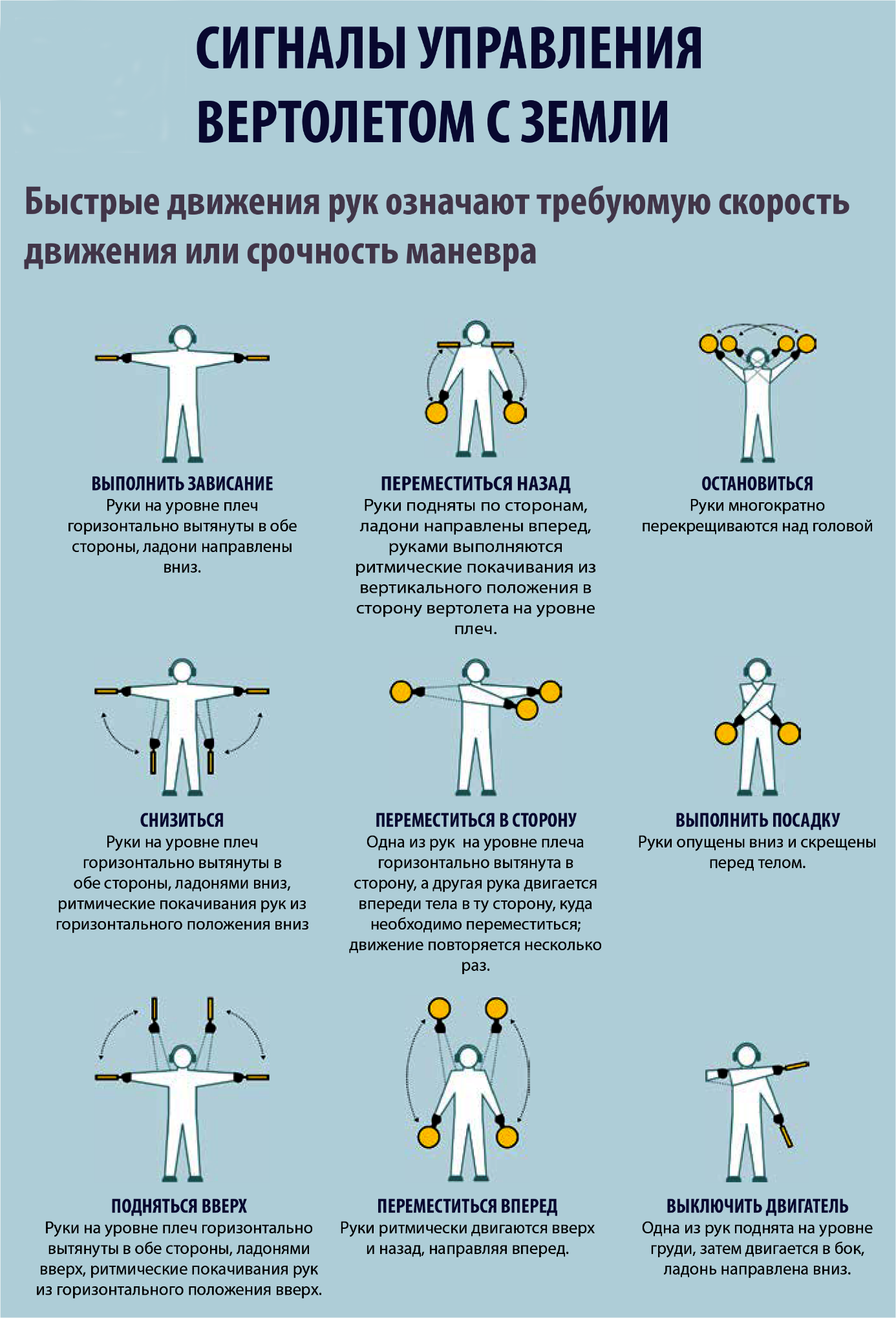 Всему инструкторскому составу авиакомпании и слушателям желаю удачи и безопасных полётов!С уважением, ЗГД по БП и качеству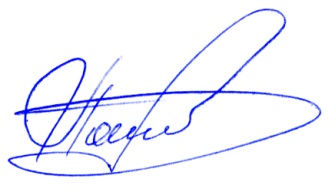 ООО «ГРАНАТ»Александр Николаевич ПестовMobile: +7(964)438-06-34Fax: +971-6-557 24 09E-mail: quality.granat@mail.ruИНФОРМАЦИЯ ДЛЯ СЛУШАТЕЛЕЙАВИАЦИОННОГО УЧЕБНОГО ЦЕНТРАООО «ГРАНАТ»ГЛАВНОЕ ПРАВИЛО БЕЗОПАСНОСТИ: Логичное использование правильных решений и знаний, умений и моделей поведения, освоенных в надлежащем объёме и надлежащим образом, для выполнения полётного задания.Убедительная просьба всем слушателям пройти медицинское освидетельствование и предоставить Заместителю начальника АУЦ по ОЛР (пилоту-инструктору) действующую справку ВЛЭК до первого самостоятельного вылета. Слушатели, не предоставившие справку до указанного срока, к полётам допущены не будут.Наземная предполётная подготовка является неотъемлемой частью процесса обучения. В связи с этим, убедительная просьба: при планировании времени полетов на вертолетной площадке «ГРАНАТ» учитывать минимум 60 минут до времени взлёта для прохождения наземной предполётной подготовки с пилотом-инструктором.Ведение лётной книжки пилота-любителя начинается с момента получения им допуска к летному обучению на ВС и заполнение контролируется (заполняется) пилотом-инструктором. После окончания обучения ведение лётной книжки может осуществляться Лётной службой авиакомпании на возмездной основе. Ответственный за организацию процесса – Начальник АУЦ.Лётное мастерство — это согласованное использование здравого смысла и хорошо развитых знаний, практических навыков и психологических установок для выполнения полёта.Хорошее умение управлять вертолётом начинается задолго до выполнения полёта. Тщательно распланируйте ваш полёт, ожидайте непредсказуемого. Выполните полную предполётную подготовку, внешний и внутренний осмотр вертолёта. Выполняйте полёт в пределах ваших возможностей и ограничений вертолёта и соблюдайте все законы авиации.Помните, что у вертолета есть уникальная способность приземляться практически везде. Если у вас возникли проблемы независимо от того, связаны ли они с погодными условиями, топливом, навигацией или другими трудностями, - просто приземлитесь и определите проблему.В случае возникновения чрезвычайной ситуации не забывайте, что вашей первостепенной задачей является продолжение управления вертолётом, запомните: управляй, осуществляй навигацию и веди связь.НЕ ДЕЛАЙТЕ ГЛУПОСТЕЙ – СТАНОВИТЕСЬ ОПЫТНЫМ, А НЕ САМОУВЕРЕННЫМ ПИЛОТОМ!